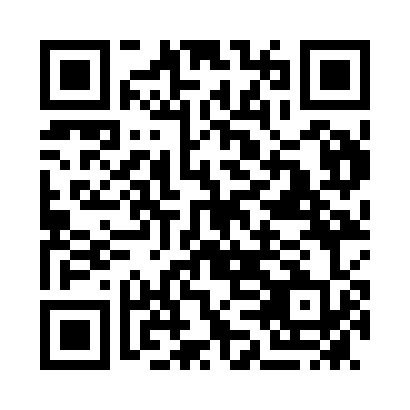 Prayer times for Howlong, AustraliaWed 1 May 2024 - Fri 31 May 2024High Latitude Method: NonePrayer Calculation Method: Muslim World LeagueAsar Calculation Method: ShafiPrayer times provided by https://www.salahtimes.comDateDayFajrSunriseDhuhrAsrMaghribIsha1Wed5:256:5212:113:075:296:512Thu5:256:5212:113:065:286:503Fri5:266:5312:103:055:276:494Sat5:276:5412:103:045:266:495Sun5:276:5512:103:045:256:486Mon5:286:5612:103:035:246:477Tue5:296:5612:103:025:236:468Wed5:296:5712:103:015:226:459Thu5:306:5812:103:005:216:4410Fri5:316:5912:103:005:216:4411Sat5:327:0012:102:595:206:4312Sun5:327:0112:102:585:196:4213Mon5:337:0112:102:585:186:4214Tue5:347:0212:102:575:176:4115Wed5:347:0312:102:565:166:4016Thu5:357:0412:102:565:166:4017Fri5:357:0512:102:555:156:3918Sat5:367:0512:102:555:146:3819Sun5:377:0612:102:545:146:3820Mon5:377:0712:102:545:136:3721Tue5:387:0812:102:535:126:3722Wed5:397:0812:102:535:126:3623Thu5:397:0912:102:525:116:3624Fri5:407:1012:102:525:116:3625Sat5:407:1012:102:515:106:3526Sun5:417:1112:112:515:106:3527Mon5:427:1212:112:515:096:3528Tue5:427:1312:112:505:096:3429Wed5:437:1312:112:505:086:3430Thu5:437:1412:112:505:086:3431Fri5:447:1512:112:495:086:33